Structured Training Report (STR)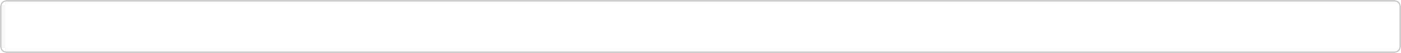 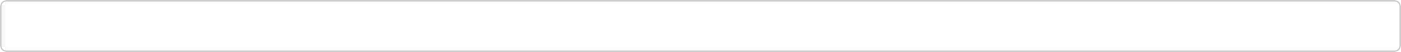 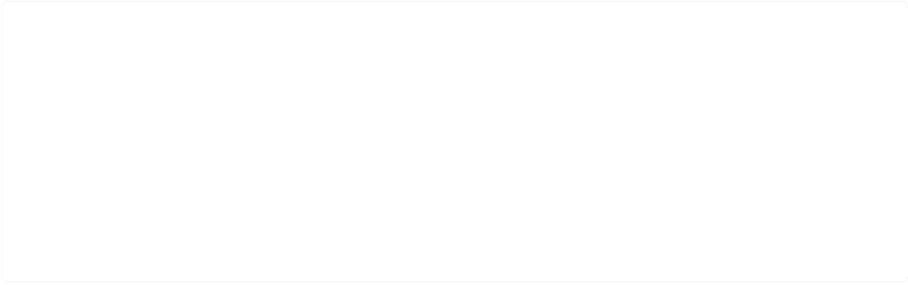 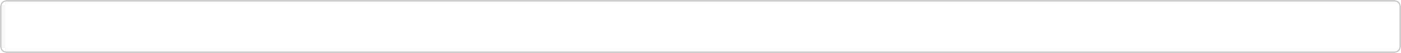 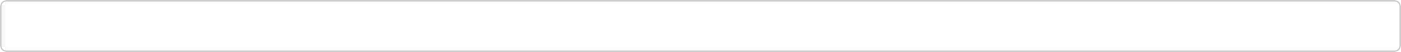 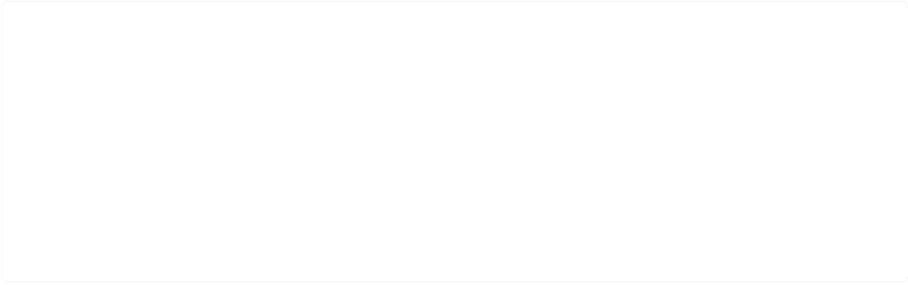 The Educational Supervisor must complete this STR, having reviewed the trainee's learning portfolio and WPBAs.Trainee's Name: Trainee GMC number:National Training Number (if applicable): Supervisor Name*: Supervisor Position*: Supervisor Speciality*: Supervisor GMC*: GMC programme / post approval number: Current placement: WPBAs in current placement:Mini-CEX Assessments: Comments*:DOPS Assessments:   Other (please specify):Review of other evidence in portfolio Experiential outcomesPlease review here all other evidence, reflection, logs, and eLearning certificates in trainee's portfolioActivity:Coverage of curriculum:CG / audit activity:Courses and teaching attended including regional training:Teaching delivered:Management activity:Research activity:Mandatory courses:Others outcome to be considered that may not be in the learning portfolioActivity:Critical incidents:Complaints:Other:Summary of Trainees AssessmentAny evidence to support the following documents should be provided, either in the comments box or as scanned documentsStrengths of Trainee:Weaknesses of Trainee:Suggestions for improvement:Details of concerns/investigationsAre you aware if this trainee has been involved in any conduct, capability or Serious Untoward Incidents/ Significant Event Investigation or named in any complaint? *:Yes 		NoIf so, are you aware if it has/ these have been resolved satisfactorily with no unresolved concerns about a trainee's fitness to practise or conduct?Yes 		No Comments, if any:By submitting this form, I confirm that this is an accurate description / summary of this trainee's learning portfolio and WPBA, covering the post specified